شـهـــــــادة شـكـــر وعرفان إلى أستاذتي المتوجة التي روت أفئدتنا وعقولنا من العلم والثقافة قسطًا وفيرًا دون أن تكل يومًا أو تبخس عنا شيئًا، إلى تلك التي ضحت بكل ما أوتيت من جهد ووقت في سبيل أن ننال الدرجات الرفيعة.نهدي إليك أستاذتنا المبجلة ثمار تعبك ومجهودك فها نحن ذا قد حققنا مبتغاك ووصلنا إلى القمة بفضلك بعد رب العالمين.معلمتي الغالية سقى الله مبسمك من كوثر الجنة وزادك الله - جل علاه - بسطةً في العلم كل الشكر والتقدير لشخصكم الكريم على كل ما فعلتموه لأجلنا.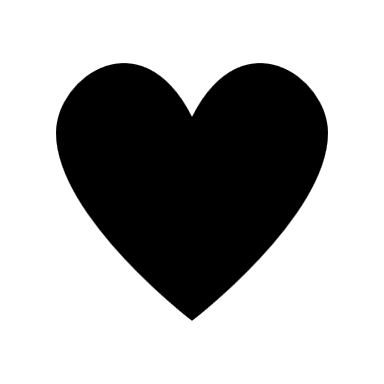 لكِ مني كل الحب والإحتراممقدمة إلى المعلمة الفاضلة: ............................................من الطالبة: ............................................. في الصف: ..........................التاريخ: ......./......./.........